#CMB20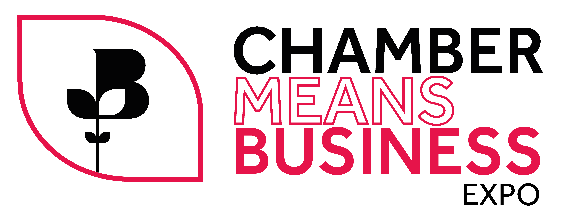 Thursday, 3rd September 20209.30 am – 2.30 pmRotherham United Football ClubExhibitor Booking FormSetting Up:		Wednesday, 2nd September 2020Time:			3.00pm – 5.00pmThe Expo will take place regardless of weather conditions. There will be no refund on outdoor pitches due to inclement weather* power sold on a first come first served basisTSponsorship opportunities are available from as little as £600 + vat, please contact us if you would like to discuss further.Why you should promote your presence at the eventYou should use whatever means you have to promote your presence at the event to your existing and potential customers. This event is a great forum to maintain and build existing client relationships. Research shows that 80% of your clients only purchase 20% of your products, so the more people you can get to visit your stand at the event the better. Plus, it is proven that face-to-face relations with customers are more effective than phone calls and emails.What can you do?Please promote by using #CMB20Area/SizeArea/SizeChamber Member rate + vatTotal CostLarge Stand10ft x 6ftPop up stand 3 metre width maximum.6 ft. x 2 ft. table and 2 chairs and white cloth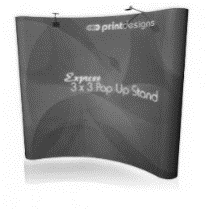 £1,200 Medium Stand6ft x 4 ft.Roller Banner Stand 2 x 1 metre width (maximum 2)3 ft. x 2 ft. table and 2 chairs and white clothPOWER – limited availability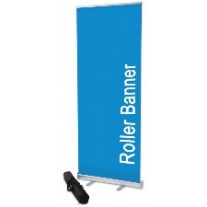 £295 Small Stand4ft x 4ftRoller Banner Stand 1 metre width (maximum 1)3ft. x 2ft table and 1 chair and white clothNo Power£175 Outside PitchesSpace for 3 cars plus room for 2 flags/bannersNo Power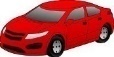 £395.00Programme AdvertFull Page - A5 portrait (148mm w x 210mm H)High Resolution PDF (300dpi) with 3mm bleed and crop marks if applicable£80.00Programme AdvertHalf Page A6 landscape (148 mm W x 105mm H)High Resolution PDF (300dpi) with 3mm bleed and crop marks if applicable£50.00Delegate InsertSupplied by youA5£50.00Delegate InsertSupplied by youA4£80.00Please include here the information you would like to be presented to the public. This will include e-marketing, press releases, event programme, stand name board etc.Business NameCompany AddressBusiness SectorEmailTelephone No.WebsiteTwitter@Chair’s reqd.  YES/NOCloth reqd.YES/NODo you need a tableYES/NODo you need powerYES/NOStand offers / competitions(please provide a short description of any show offers / competitions you will be running throughout the show)Key Contact Person – this is the person who will be responsible for all communication prior to the event and contact on the dayContact NameContact EmailContact Telephone No.Total Cost including VAT£Signed:Print NamePlease send a high res logo with your completed form.The Events TeamBarnsley & Rotherham Chamber of CommerceGenesis ParkRotherhamS60 1DXTel. 01709 386204diane.graham@brchamber.co.ukwww.brchamber.co.uk@brchamberuk#CMB20Promote Your PresenceSend out an email to your existing client database inviting them to the eventInclude information about the event on any existing e-marketing you are doing.Send out flyers about the event to your clients (we can provide flyers)Place editorial on your websites telling people of your involvement with the eventIssue a press release about your presence at the event and distribute to local pressPromote your presence at the show by using social networkingReasons for ExhibitingIt helps us to develop the event and improve your exhibition experience if we know why you are exhibiting.It helps us to develop the event and improve your exhibition experience if we know why you are exhibiting.It helps us to develop the event and improve your exhibition experience if we know why you are exhibiting.It helps us to develop the event and improve your exhibition experience if we know why you are exhibiting.Meet with potential customersBuild sales team moraleMeet with existing customersObtain product/service feedbackLaunch a new product/serviceSupport other marketing activitiesMake immediate salesConduct market researchShorten the buying processRecruit personnelExploit the relaxed selling environmentDeliver live product demonstrationsCreate/project a corporate imageNetwork and sell to exhibitorsIdentify area for product developmentDistribute product samplesPromote slower-selling itemsDeliver live product demonstrationsIf you have any other reasons for exhibiting, please list them belowIf you have any other reasons for exhibiting, please list them belowIf you have any other reasons for exhibiting, please list them below